Reprezentowana przez:WNIOSEK O WPIS
spółki cywilnej na listę firm audytorskichNa podstawie przepisów art. 57 ust. 1 ustawy z dnia 11 maja 2017 r. o biegłych rewidentach, 
firmach audytorskich oraz nadzorze publicznym [zwanej dalej „ustawą”] (Dz. U. poz. 1089), wnosimy o wpis na listę firm audytorskich, o której mowa w tym artykule ustawy, Spółki cywilnej prowadzącej działalność pod firmą:UzasadnienieSpółka spełnia wymagania art. 46 i art. 47 ustawy, co wynika z treści tego wniosku oraz 
z załączonych do wniosku dokumentów:Umowa spółki / uchwała wspólników zmieniająca umowę spółki.Lista wspólników.Zaświadczenie o wpisie do Centralnej Ewidencji i Informacji o Działalności Gospodarczej.Oświadczenie o zdolności do prowadzenia działalności (P7).Formularz z danymi firmy (P8).Dowód wniesienia opłaty za wpis na listę firm audytorskich.Ponadto oświadczamy, że Spółka nie przekroczy zakresu działalności zadeklarowanego 
we wniosku.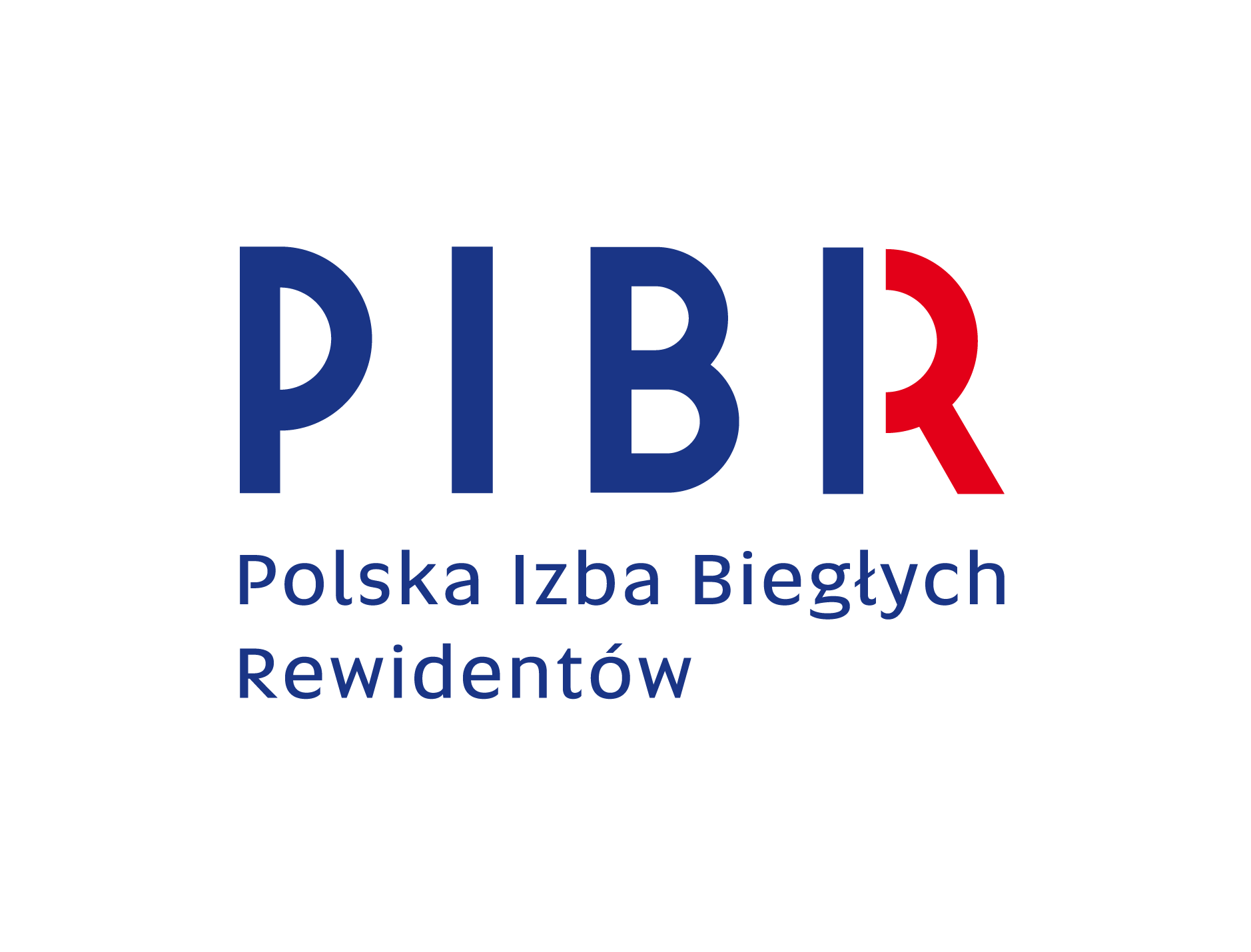 Krajowa Rada Biegłych RewidentówAl. Jana Pawła II 80, 00-175 WarszawaP2Nazwa spółkiAdres spółkiNazwa i numer właściwego rejestru publicznegoTelefonLp.Imię i nazwiskoNumer w rejestrzeNazwa firmySkrócona nazwa(opcjonalnie)Adres siedzibyAdres korespondencyjny(jeśli inny niż adres siedziby)E-mailTelefonSpółka będzie prowadzić działalność wyłącznie w zakresie:Spółka będzie prowadzić działalność wyłącznie w zakresie:wykonywania czynności rewizji finansowej,usługowego prowadzenia ksiąg rachunkowych i podatkowych,doradztwa podatkowego,prowadzenia postępowania upadłościowego lub likwidacyjnego,działalności wydawniczej lub szkoleniowej w zakresie rachunkowości, rewizji finansowej i podatków,wykonywania ekspertyz lub sporządzania opinii ekonomiczno-finansowych,świadczenia usług doradztwa lub zarządzania, wymagających posiadania wiedzy z zakresu rachunkowości, rewizji finansowej, prawa podatkowego oraz organizacji i funkcjonowania przedsiębiorstw,świadczenia usług atestacyjnych innych niż czynności rewizji finansowej, niezastrzeżonych do wykonywania przez biegłych rewidentów,świadczenia usług pokrewnych,świadczenia innych usług zastrzeżonych w odrębnych przepisach do wykonywania przez biegłych rewidentów.Miejscowość i dataPodpisy